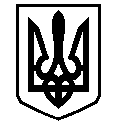 У К Р А Ї Н АВАСИЛІВСЬКА МІСЬКА РАДАЗАПОРІЗЬКОЇ ОБЛАСТІсьомого скликаннядев’ята  сесіяР І Ш Е Н Н Я26 травня 2016                                                                                                                  № 17Про затвердження  технічної документації із землеустрою щодо встановлення   меж земельної ділянки в натурі (на місцевості) для будівництва та обслуговування житлового будинку, господарських будівель та споруд та  передачу земельної ділянки безоплатно у власність в м. Василівка,  пров. Чехова 24 Плюйку Г.П.	Керуючись ст.33 Закону України «Про місцеве самоврядування в Україні»,  ст.12,40,116,118,120,121 Земельного кодексу України, Законами України «Про землеустрій», «Про державний земельний кадастр», Законом України «Про внесення змін до деяких законодавчих актів України  щодо розмежування земель державної та комунальної власності»,  розглянувши заяву Плюйка Геннадія Петровича,  що мешкає в м. Василівка, пров. Чехова 24, про затвердження  технічної документації із землеустрою щодо встановлення  меж земельної ділянки в натурі (на місцевості)  для будівництва та обслуговування житлового будинку, господарських будівель та споруд  в м. Василівка,  пров. Чехова 24 та передачу земельної ділянки безоплатно у власність, технічну документацію із землеустрою щодо встановлення меж земельної ділянки в натурі (на місцевості),  виготовлену  ТОВ «Агенство - 2 »  Василівська міська радаВ И Р І Ш И Л А :	1. Затвердити Плюйку Геннадію Петровичу технічну документацію із землеустрою щодо встановлення (відновлення)  меж земельної ділянки в натурі (на місцевості)  площею 0,0548  га для будівництва та обслуговування житлового будинку, господарських будівель та споруд в м. Василівка,  пров. Чехова 24. 	2. Передати Плюйку Геннадію Петровичу безоплатно у власність земельну ділянку із земель житлової та громадської забудови площею  для будівництва та обслуговування житлового будинку, господарських будівель та споруд в м. Василівка, пров. Чехова 24,  кадастровий номер земельної ділянки – 2320910100:05:063:0187. 	 3. Зобов’язати  Плюйка Геннадія Петровича зареєструвати право власності на земельну ділянку  відповідно до вимог  Закону України «Про  державну реєстрацію прав на нерухоме майно та їх обмежень».4. Контроль за виконанням цього рішення покласти на постійну комісію міської ради з питань земельних відносин та земельного кадастру, благоустрою міста та забезпечення екологічної безпеки життєдіяльності населення.Міський голова                                                                                                     Л.М. ЦибульнякАркуш погодження додається